Зарегистрировано в Минюсте России 29 декабря 2012 г. N 26510МИНИСТЕРСТВО ЗДРАВООХРАНЕНИЯ РОССИЙСКОЙ ФЕДЕРАЦИИПРИКАЗот 14 декабря 2012 г. N 1047нОБ УТВЕРЖДЕНИИ ПОРЯДКАОКАЗАНИЯ МЕДИЦИНСКОЙ ПОМОЩИ ДЕТЯМ ПО ПРОФИЛЮ "НЕВРОЛОГИЯ"В соответствии со статьей 37 Федерального закона от 21 ноября 2011 г. N 323-ФЗ "Об основах охраны здоровья граждан в Российской Федерации" (Собрание законодательства Российской Федерации, 2011, N 48, ст. 6724; 2012, N 26, ст. 3442, 3446) приказываю:Утвердить прилагаемый Порядок оказания медицинской помощи детям по профилю "неврология".МинистрВ.И.СКВОРЦОВАУтвержденприказом Министерства здравоохраненияРоссийской Федерацииот 14 декабря 2012 г. N 1047нПОРЯДОКОКАЗАНИЯ МЕДИЦИНСКОЙ ПОМОЩИ ДЕТЯМ ПО ПРОФИЛЮ "НЕВРОЛОГИЯ"1. Настоящий Порядок устанавливает правила оказания медицинской помощи детям по профилю "неврология" (далее - медицинская помощь детям) медицинскими организациями.2. Медицинская помощь детям оказывается в виде:первичной медико-санитарной помощи;скорой, в том числе скорой специализированной, медицинской помощи;специализированной, в том числе высокотехнологичной, медицинской помощи.3. Медицинская помощь детям может оказываться в следующих условиях:амбулаторно (в условиях, не предусматривающих круглосуточное медицинское наблюдение и лечение);в дневном стационаре (в условиях, предусматривающих медицинское наблюдение и лечение в дневное время, не требующих круглосуточного медицинского наблюдения и лечения);стационарно (в условиях, обеспечивающих круглосуточное медицинское наблюдение и лечение).4. Медицинская помощь детям оказывается на основе стандартов медицинской помощи.5. Первичная медико-санитарная помощь детям включает в себя мероприятия по профилактике болезней нервной системы, диагностике, лечению заболеваний и состояний, медицинской реабилитации, санитарно-гигиеническому просвещению родителей и их законных представителей.6. Первичная медико-санитарная помощь детям включает:первичную доврачебную медико-санитарную помощь;первичную врачебную медико-санитарную помощь;первичную специализированную медико-санитарную помощь.Первичная доврачебная медико-санитарная помощь детям осуществляется в амбулаторных условиях медицинскими работниками со средним медицинским образованием.Первичная врачебная медико-санитарная помощь детям осуществляется в амбулаторных условиях врачом-педиатром участковым, врачом общей практики (семейным врачом).7. При подозрении или выявлении у детей патологии нервной системы врачи-педиатры участковые, врачи общей практики (семейные врачи) направляют детей на консультацию к врачу-неврологу.8. Специализированная, в том числе высокотехнологичная, медицинская помощь детям оказывается в медицинских организациях, оказывающих специализированную медицинскую помощь.9. Скорая, в том числе скорая специализированная, медицинская помощь детям, требующим срочного медицинского вмешательства, оказывается фельдшерскими выездными бригадами скорой медицинской помощи, врачебными выездными бригадами скорой медицинской помощи в соответствии с приказом Министерства здравоохранения и социального развития Российской Федерации от 1 ноября 2004 г. N 179 "Об утверждении порядка оказания скорой медицинской помощи" (зарегистрирован Министерством юстиции Российской Федерации 23 ноября 2004 г., регистрационный N 6136) с изменениями, внесенными приказами Министерства здравоохранения и социального развития Российской Федерации от 2 августа 2010 г. N 586н (зарегистрирован Министерством юстиции Российской Федерации 30 августа 2010 г., регистрационный N 18289), от 15 марта 2011 г. N 202н (зарегистрирован Министерством юстиции Российской Федерации 4 апреля 2011 г., регистрационный N 20390) и от 30 января 2012 г. N 65н (зарегистрирован Министерством юстиции Российской Федерации 14 марта 2012 г., регистрационный N 23472).10. Скорая, в том числе скорая специализированная, медицинская помощь детям оказывается в экстренной и неотложной форме вне медицинской организации, а также в амбулаторных и стационарных условиях.11. Бригада скорой медицинской помощи доставляет детей с угрожающими жизни состояниями в медицинские организации, имеющие в своей структуре отделение анестезиологии-реанимации или блок (палату) реанимации и интенсивной терапии и обеспечивающие круглосуточное медицинское наблюдение и лечение детей.12. При наличии медицинских показаний после устранения угрожающих жизни состояний дети переводятся в детское психоневрологическое отделение (койки) медицинской организации для оказания специализированной медицинской помощи.13. Специализированная, в том числе высокотехнологичная, медицинская помощь детям в стационарных условиях и условиях дневного стационара оказывается врачами-неврологами и включает в себя профилактику, диагностику, лечение заболеваний и состояний, требующих использования специальных методов и сложных медицинских технологий, а также медицинскую реабилитацию.14. При наличии медицинских показаний лечение детей проводится с привлечением врачей-специалистов по специальностям, предусмотренным Номенклатурой специальностей специалистов с высшим и послевузовским медицинским и фармацевтическим образованием в сфере здравоохранения Российской Федерации, утвержденной приказом Министерства здравоохранения и социального развития Российской Федерации от 23 апреля 2009 г. N 210н (зарегистрирован Министерством юстиции Российской Федерации 5 июня 2009 г., регистрационный N 14032), с изменениями, внесенными приказом Министерства здравоохранения и социального развития Российской Федерации от 9 февраля 2011 г. N 94н (зарегистрирован Министерством юстиции Российской Федерации 16 марта 2011 г., регистрационный N 20144).15. Медицинская помощь детям в плановой форме оказывается при проведении профилактических мероприятий, при заболеваниях и состояниях нервной системы, не сопровождающихся угрозой жизни детей и не требующих оказания медицинской помощи в экстренной и неотложной формах.16. Оказание специализированной, за исключением высокотехнологичной, медицинской помощи детям осуществляется в федеральных государственных медицинских организациях, находящихся в ведении Министерства здравоохранения Российской Федерации, при необходимости установления окончательного диагноза в связи с нетипичностью течения заболевания, отсутствии эффекта от проводимой терапии и (или) повторных курсов лечения при вероятной эффективности других методов лечения, высоком риске хирургического лечения в связи с осложненным течением основного заболевания или наличием сопутствующих заболеваний, необходимости дообследования в диагностически сложных случаях и (или) комплексной предоперационной подготовке у детей с осложненными формами заболевания, при необходимости повторной госпитализации по рекомендации указанных федеральных государственных медицинских организаций в соответствии с Порядком направления граждан Российской Федерации в федеральные государственные учреждения, находящихся в ведении Министерства здравоохранения и социального развития Российской Федерации, для оказания специализированной медицинской помощи, приведенным в приложении к Порядку организации оказания специализированной медицинской помощи, утвержденному приказом Министерства здравоохранения и социального развития Российской Федерации от 16 апреля 2010 г. N 243н (зарегистрирован Министерством юстиции Российской Федерации 12 мая 2010 г., регистрационный N 17175), а также при наличии у больного медицинских показаний - в федеральных государственных медицинских организациях, оказывающих специализированную медицинскую помощь, в соответствии с Порядком направления граждан органами исполнительной власти субъектов Российской Федерации в сфере здравоохранения к месту лечения при наличии медицинских показаний, утвержденным приказом Министерства здравоохранения и социального развития Российской Федерации от 5 октября 2005 г. N 617 (зарегистрирован Министерством юстиции Российской Федерации 27 октября 2005 г., регистрационный N 7115).17. При наличии медицинских показаний к применению высокотехнологичной медицинской помощи детям направление детей в медицинскую организацию, оказывающую высокотехнологичную медицинскую помощь, осуществляется в соответствии с Порядком направления граждан Российской Федерации для оказания высокотехнологичной медицинской помощи за счет бюджетных ассигнований, предусмотренных в федеральном бюджете Министерству здравоохранения и социального развития Российской Федерации, путем применения специализированной информационной системы, утвержденным приказом Министерства здравоохранения и социального развития Российской Федерации от 28 декабря 2011 г. N 1689н (зарегистрирован Министерством юстиции Российской Федерации 8 февраля 2012 г., регистрационный N 23164).18. В медицинской организации, в структуре которой организовано детское психоневрологическое отделение, для оказания специализированной медицинской помощи детям предусматривается отделение анестезиологии и реаниматологии или блок (палата) реанимации и интенсивной терапии, физиотерапевтическое отделение, отделение лучевой диагностики, включая кабинет компьютерной и магнитно-резонансной томографии с программой для исследования мозга и церебральных сосудов.19. Медицинские организации оказывают медицинскую помощь детям в соответствии с приложениями N 1 - 6 к настоящему Порядку.20. В случае если проведение медицинских манипуляций, связанных с оказанием медицинской помощи детям, может повлечь возникновение болевых ощущений у детей, такие манипуляции проводятся с обезболиванием.Приложение N 1к Порядку оказаниямедицинской помощи детямпо профилю "неврология",утвержденному приказомМинистерства здравоохраненияРоссийской Федерацииот 14 декабря 2012 г. N 1047нПРАВИЛАОРГАНИЗАЦИИ ДЕЯТЕЛЬНОСТИ ДЕТСКОГО КАБИНЕТА ВРАЧА-НЕВРОЛОГА1. Настоящие Правила устанавливают порядок организации деятельности детского кабинета врача-невролога, который является структурным подразделением организации, оказывающей медицинскую помощь детям по профилю "неврология" (далее - медицинская организация).2. Детский кабинет врача-невролога (далее - Кабинет) создается для оказания консультативной, диагностической и лечебной помощи детям с заболеваниями нервной системы (далее - дети).3. На должность врача-невролога Кабинета назначается специалист, соответствующий требованиям, предъявляемым Квалификационными требованиями к специалистам с высшим и послевузовским медицинским и фармацевтическим образованием в сфере здравоохранения, утвержденными приказом Министерства здравоохранения и социального развития Российской Федерации от 7 июля 2009 г. N 415н (зарегистрирован Министерством юстиции Российской Федерации 9 июля 2009 г., регистрационный N 14292), с изменениями, внесенными приказом Министерства здравоохранения и социального развития Российской Федерации от 26 декабря 2011 г. N 1644н (зарегистрирован Министерством юстиции Российской Федерации 18 апреля 2012 г., регистрационный N 23879), по специальности "неврология".4. Штатная численность Кабинета устанавливается руководителем медицинской организации, в которой создан Кабинет, исходя из объема проводимой лечебно-диагностической работы и численности детей на обслуживаемой территории с учетом рекомендуемых штатных нормативов, предусмотренных приложением N 2 к Порядку оказания медицинской помощи детям по профилю "неврология", утвержденному настоящим приказом.5. Оснащение Кабинета осуществляется в соответствии со стандартом оснащения Кабинета, предусмотренным приложением N 3 к Порядку оказания медицинской помощи детям по профилю "неврология", утвержденному настоящим приказом.6. Кабинет осуществляет следующие функции:оказание консультативной, диагностической и лечебной помощи детям;при наличии медицинских показаний - направление детей в медицинские организации для проведения консультаций врачами-специалистами по специальностям, предусмотренным Номенклатурой специальностей специалистов с высшим и послевузовским медицинским и фармацевтическим образованием в сфере здравоохранения Российской Федерации, утвержденной приказом Министерства здравоохранения и социального развития Российской Федерации от 23 апреля 2009 г. N 210н;осуществление диспансерного наблюдения за детьми;проведение санитарно-просветительной работы с населением по вопросам профилактики и ранней диагностики заболеваний нервной системы у детей и формированию здорового образа жизни;при наличии медицинских показаний - направление детей для оказания медицинской помощи в стационарных условиях;анализ состояния оказания специализированной медицинской помощи детям на обслуживаемой территории;участие в проведении анализа основных медико-статистических показателей заболеваемости, инвалидности и смертности у детей;иные функции в соответствии с законодательством Российской Федерации.7. В Кабинете рекомендуется предусматривать:помещение для приема детей;помещение для выполнения диагностических исследований по профилю "неврология", входящих в функции Кабинета.8. Кабинет для обеспечения своей деятельности использует возможности всех лечебно-диагностических и вспомогательных подразделений медицинской организации, в составе которой он организован.Приложение N 2к Порядку оказаниямедицинской помощи детямпо профилю "неврология",утвержденному приказомМинистерства здравоохраненияРоссийской Федерацииот 14 декабря 2012 г. N 1047нРЕКОМЕНДУЕМЫЕ ШТАТНЫЕ НОРМАТИВЫДЕТСКОГО КАБИНЕТА ВРАЧА-НЕВРОЛОГАПримечания:1. Рекомендуемые штатные нормативы детского кабинета врача-невролога не распространяются на медицинские организации частной системы здравоохранения.2. Для районов с низкой плотностью населения и ограниченной транспортной доступностью медицинских организаций количество должностей детского кабинета врача-невролога устанавливается исходя из меньшей численности детского населения.3. Для организаций и территорий, подлежащих обслуживанию Федеральным медико-биологическим агентством, согласно распоряжению Правительства Российской Федерации от 21 августа 2006 г. N 1156-р (Собрание законодательства Российской Федерации 2006, N 35, ст. 3774; N 49, ст. 5267; N 52, ст. 5614; 2008, N 11, ст. 1060; 2009, N 14, ст. 1727; 2010, N 3, ст. 336; N 18, ст. 2271; 2011, N 16, ст. 2303; N 21, ст. 3004; N 47, ст. 6699; N 51, ст. 7526; 2012, N 19, ст. 2410) количество должностей врача-невролога устанавливается вне зависимости от численности прикрепленного детского населения.Приложение N 3к Порядку оказаниямедицинской помощи детямпо профилю "неврология",утвержденному приказомМинистерства здравоохраненияРоссийской Федерацииот 14 декабря 2012 г. N 1047нСТАНДАРТ ОСНАЩЕНИЯ ДЕТСКОГО КАБИНЕТА ВРАЧА-НЕВРОЛОГАПриложение N 4к Порядку оказаниямедицинской помощи детямпо профилю "неврология",утвержденному приказомМинистерства здравоохраненияРоссийской Федерацииот 14 декабря 2012 г. N 1047нПРАВИЛАОРГАНИЗАЦИИ ДЕЯТЕЛЬНОСТИ ДЕТСКОГОПСИХОНЕВРОЛОГИЧЕСКОГО ОТДЕЛЕНИЯ1. Настоящие Правила устанавливают порядок организации деятельности детского психоневрологического отделения в медицинских организациях, оказывающих медицинскую помощь детям по профилю "неврология" (далее - медицинская организация).2. Детское психоневрологическое отделение медицинской организации (далее - Отделение) создается как структурное подразделение медицинской организации.3. Отделение возглавляет заведующий, назначаемый на должность и освобождаемый от должности руководителем медицинской организации, в структуре которой создано Отделение.На должность заведующего Отделением назначается специалист, соответствующий требованиям, предъявляемым Квалификационными требованиями к специалистам с высшим и послевузовским медицинским и фармацевтическим образованием в сфере здравоохранения, утвержденными приказом Министерства здравоохранения и социального развития Российской Федерации от 7 июля 2009 г. N 415н, по специальности "неврология".4. На должность врача Отделения назначается специалист, соответствующий требованиям, предъявляемым Квалификационными требованиями к специалистам с высшим и послевузовским медицинским и фармацевтическим образованием в сфере здравоохранения, утвержденными приказом Министерства здравоохранения и социального развития Российской Федерации от 7 июля 2009 г. N 415н, по специальности "неврология".5. Штатная численность Отделения определяется исходя из объема проводимой лечебно-диагностической работы и коечной мощности с учетом рекомендуемых штатных нормативов, предусмотренных приложением N 5 к Порядку оказания медицинской помощи детям по профилю "неврология", утвержденному настоящим приказом.6. Оснащение Отделения осуществляется в соответствии со стандартом оснащения Отделения, предусмотренным приложением N 6 к Порядку оказания медицинской помощи детям по профилю "неврология", утвержденному настоящим приказом.7. В структуре Отделения рекомендуется предусматривать:кабинет для проведения электроэнцефалографии и электронейромиографии;кабинет лечебной физкультуры и массажа;процедурную.8. В Отделении рекомендуется предусматривать:помещение для врачей;палаты для детей, в том числе одноместные;комнату для медицинских работников со средним медицинским образованием;кабинет заведующего;кабинет старшей медицинской сестры;комнату для хранения медицинского оборудования;помещение сестры-хозяйки;буфетную и раздаточную;столовую;помещение для сбора грязного белья;душевую и туалет для медицинских работников;душевые и туалеты для детей;санитарную комнату;игровую комнату;учебный класс;комнату для отдыха родителей;дневной стационар, включающий помещение для приема детей, палаты для размещения детей, помещение для медицинских работников, санитарную комнату, туалет для медицинских работников, туалет для детей и их родителей, комнату для отдыха родителей.КонсультантПлюс: примечание.Нумерация пунктов дана в соответствии с официальным текстом документа.8. Отделение осуществляет следующие функции:оказание специализированной медицинской помощи детям с заболеваниями нервной системы в стационарных условиях;подготовка и проведение диагностических процедур, осуществление которых выполняется в стационарных условиях;осуществление реабилитации детей с заболеваниями нервной системы в стационарных условиях;оказание консультативной помощи врачам других отделений медицинской организации, в которой организовано Отделение, по вопросам профилактики, диагностики и лечения детей с заболеваниями нервной системы;разработка и проведение мероприятий по повышению качества лечебно-диагностической работы в Отделении и снижению больничной летальности у детей;освоение и внедрение в медицинскую практику новых эффективных методов профилактики, диагностики, лечения и реабилитации детей;осуществление профилактических мероприятий, направленных на предупреждение осложнений, а также лечение осложнений, возникших в процессе лечения детей с заболеваниями нервной системы;участие в проведении анализа основных медико-статистических показателей заболеваемости, инвалидности и смертности детей с заболеваниями нервной системы;иные функции в соответствии с законодательством Российской Федерации.9. Отделение для обеспечения своей деятельности использует возможности лечебно-диагностических и вспомогательных подразделений медицинской организации, в составе которой оно организовано.10. Отделение может использоваться в качестве клинической базы образовательных учреждений среднего, высшего и дополнительного профессионального образования, а также научных организаций, оказывающих медицинскую помощь детям по профилю "неврология".Приложение N 5к Порядку оказаниямедицинской помощи детямпо профилю "неврология",утвержденному приказомМинистерства здравоохраненияРоссийской Федерацииот 14 декабря 2012 г. N 1047нРЕКОМЕНДУЕМЫЕ ШТАТНЫЕ НОРМАТИВЫДЕТСКОГО ПСИХОНЕВРОЛОГИЧЕСКОГО ОТДЕЛЕНИЯПримечание:1. Рекомендуемые штатные нормативы детского психоневрологического отделения не распространяются на медицинские организации частной системы здравоохранения.2. В медицинских организациях, имеющих в своем составе детское психоневрологическое отделение, рекомендуется предусматривать дополнительно должности медицинского психолога (из расчета 0,5 на 30 коек), врача-офтальмолога (из расчета 0,25 на 30 коек), врача-травматолога-ортопеда (из расчета 0,25 на 30 коек), врача функциональной диагностики (из расчета 0,5 на 30 коек), а также медицинской сестры.Приложение N 6к Порядку оказаниямедицинской помощи детямпо профилю "неврология",утвержденному приказомМинистерства здравоохраненияРоссийской Федерацииот 14 декабря 2012 г. N 1047нСТАНДАРТ ОСНАЩЕНИЯ ДЕТСКОГО ПСИХОНЕВРОЛОГИЧЕСКОГО ОТДЕЛЕНИЯ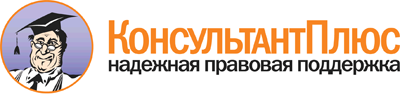  Приказ Минздрава России от 14.12.2012 N 1047н
"Об утверждении Порядка оказания медицинской помощи детям по профилю "неврология"
(Зарегистрировано в Минюсте России 29.12.2012 N 26510) Документ предоставлен КонсультантПлюс

www.consultant.ru 

Дата сохранения: 22.10.2015 
   N   п/п     Наименование           должности                  Количество должностей             1.  Врач-невролог        1,5 на 10 000 прикрепленного детского        населения                                     2.  Медицинская сестра   1 на 1 должность единицу врача-невролога      3.  Санитар              1 на 3 детских кабинета врача-невролога       N  п/п         Наименование оборудования (оснащения)          Количество,      штук     1. Стол рабочий                                                2       2. Кресло рабочее                                              2       3. Стул                                                        2       4. Кушетка медицинская                                         1       5. Настольная лампа                                            2       6. Сантиметровая лента                                         1       7. Ширма                                                       1       8. Пеленальный стол                                            1       9. Шкаф для хранения медицинских документов                    1      10. Шкаф для хранения лекарственных средств                     1      11. Бактерицидный облучатель воздуха рециркуляторного типа      1      12. Ростомер                                                    1      13. Весы электронные для детей до 1 года                        1      14. Весы                                                        1      15. Термометр медицинский                                       1      16. Тонометр для измерения артериального давления с       манжетой для детей до года                                  1      17. Стетофонендоскоп                                            1      18. Негатоскоп                                                  1      19. Камертон                                                    1      20. Неврологический молоточек                                   1      21. Персональный компьютер с принтером, выходом в Интернет      1      22. Шкаф двухсекционный для одежды                              1      23. Емкость для дезинфекции инструментария и расходных    материалов                                            по требованию24. Емкость для сбора бытовых и медицинских отходов             2       N  п/п       Наименование должности             Количество должностей                (на 30 коек)          1. Заведующий детским                 психоневрологическим отделением -  врач-невролог                      1                                2. Врач-невролог                      1 на 15 коек                     3. Врач-психотерапевт                 0,25 на 30 коек                  4. Логопед                            0,5 на 30 коек                   5. Врач по лечебной физкультуре       0,5 на 30 коек                   6. Массажист                          2 на 30 коек                     7. Старшая медицинская сестра         1 на 30 коек                     8. Медицинская сестра процедурной     1 на 15 коек                     9. Медицинская сестра палатная        (постовая)                         9,5 на 30 коек (для обеспечения круглосуточной работы);         1 на 15 коек (для обеспечения   работы дневного стационара)     10. Сестра-хозяйка                     1 на детское                    психоневрологическое отделение  11. Младшая медицинская сестра по      уходу за больными                  9,5 на 30 коек (для обеспечения круглосуточной работы);         1 на 15 коек (для обеспечения   работы дневного стационара)     12. Санитар                            2 (для обеспечения работы       буфетной);                      2 (для уборки);                 0,25 на 15 коек (для уборки     помещений дневного стационара)  13. Воспитатель                        0,5 на 30 коек                  14. Врач-невролог                      1 на 15 коек (для обеспечения   работы дневного стационара)      N  п/п         Наименование оборудования (оснащения)         Количество,       штук      1. Функциональная кровать                               по числу коек  2. Функциональная кроватка для детей грудного возраста  6              3. Кроватка с подогревом или матрас для обогрева        9              4. Пеленальный стол                                     1 на 5 коек    5. Прикроватный столик                                  по числу коек  6. Тумба прикроватная                                   по числу коек  7. Прикроватная информационная доска (маркерная)        по числу коек  8. Стол рабочий                                         6              9. Кресло рабочее                                       6             10. Стул                                                 12            11. Кушетка                                              4             12. Кресло-каталка                                       4             13. Каталка для перевозки больных                        2             14. Тележка грузовая межкорпусная                        2             15. Сейф для хранения лекарственных средств              2             16. Электроэнцефалограф                                  1             17. Электромиограф                                       1             18. Допплер                                              1             19. Кушетка массажная                                    по требованию 20. Бактерицидный облучатель воздуха, в том числе        переносной                                           по требованию 21. Бактерицидный облучатель воздуха рециркулярного типа для процедурного кабинета                            по требованию 22. Мешок Амбу                                           по требованию 23. Тонометр для измерения артериального давления с      манжетой для детей до года                           1 на 1 врача  24. Негатоскоп                                           1             25. Весы электронные для детей до 1 года                 1             26. Весы                                                 1             27. Ростомер                                             1             28. Сантиметровая лента                                  3             29. Неврологический молоточек                            1 на 1 врача  30. Камертон                                             2             31. Стетофонендоскоп                                     1 на 1 врача  32. Столик инструментальный                              3             33. Щелевая лампа                                        1             34. Прямой офтальмоскоп                                  1             35. Компьютер с принтером и выходом в Интернет           по требованию 36. Дозаторы для жидкого мыла, средств дезинфекции и     диспенсоры для бумажных полотенец                    по требованию 37. Термометр медицинский                                по числу коек 38. Штатив медицинский (инфузионная стойка)              2 на 1 койку  39. Емкость для сбора бытовых и медицинских отходов      по требованию 40. Емкость для дезинфекции инструментария и расходных   материалов                                           по требованию 41. Ингалятор компрессионный (небулайзер)                1 на 30 коек  42. Электрический отсасыватель                           1 на 30 коек  